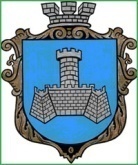 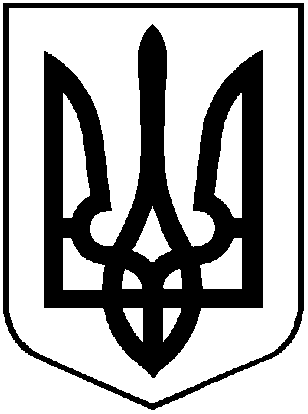  УКРАЇНА         ХМІЛЬНИЦЬКА МІСЬКА РАДАВінницької області     Виконавчий  комітет      Р І Ш Е Н Н Явід  19 квітня 2017року                                                     №147 Про   продовження  опалювального періоду 2016-2017 років в м. Хмільнику          Заслухавши інформацію начальника управління житлово-комунального господарства та комунальної власності міської ради  Сташка І.Г., враховуючи  лист  центральної районної лікарні, враховуючи норми Кодексу газорозподільних систем, затвердженого постановою Національної комісії, що здійснює державне регулювання у сферах енергетики та комунальних послуг від 30.09.2015р. №2494, зареєстрованої в Міністерстві юстиції України 06.11.2015р. за №1379/27824, відповідно до ст.16 Закону України «Про житлово-комунальні послуги»,  керуючись ст.30 Закону України «Про місцеве самоврядування в Україні», виконком міської радиВИРІШИВ:1. Продовжити   опалювальний   період  2016-2017років в місті Хмільникудля КУ «Хмільницька ЦРЛ»    до 28.04.2017р.(включно).2. Контроль за виконанням цього рішення покласти на заступника міського голови з питань діяльності виконавчих органів  міської ради  В.М.Загіку.  Міський голова                                                      С.Б.Редчик